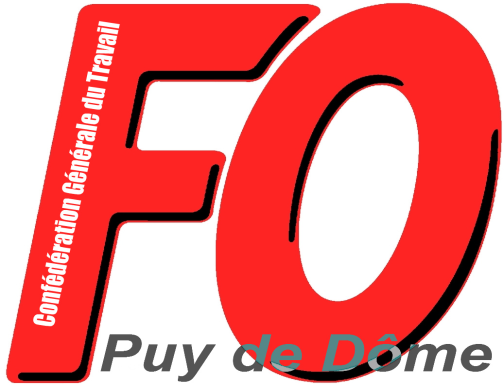 Communiqué Venue d’Emmanuel MACRON à Clermont-Fd : L’UD FO du Puy de Dôme appelle à un rassemblement Vendredi 4 octobre 2019 à partir de 13 heuresPlace du 1er mai à Clermont-FdLe Chef de l’Etat sera présent à Clermont-Fd le vendredi 4 octobre 2019 afin de célébrer le centenaire du journal La Montagne (qui se présentait lors de sa création en octobre 1919 comme « quotidien socialiste et syndicaliste » et s’affirmait « organe de la classe ouvrière » !).Alors que le gouvernement à l’initiative du Chef de l’Etat a décidé de détruire les régimes de retraites avec la mise en place d’un système universel par points, l’UD FO du Puy de Dôme appelle tous les adhérents disponibles, tous les salariés à un rassemblement vendredi 4 octobre 2019 à partir de 13 heures place du 1er mai à Clermont Fd pour dire à Emmanuel MACRON : Non à la casse des retraites !Non au régime universel par points !Maintien des 42 régimes existants ! Retrait du projet MACRON-DELEVOYE ! L’UD FO rappelle la résolution du Comité Confédéral National de la CGT-FORCE OUVRIERE des 25 et 26 septembre 2019 : « Le CCN le réaffirme, FO est prête à aller à la grève. FO soumet la proposition de rejoindre, par un appel interprofessionnel, la grève unie des syndicats de la RATP et des transports à compter du 5 décembre prochain pour empêcher et mettre en échec le projet Macron/Delevoye. Pour cela, FO entend œuvrer à l’unité d’action syndicale la plus large et demande à ses syndicats d’organiser les réunions et assemblées générales pour préparer la grève. »Pour tout contact : 06 82 38 66 51 